Примерные учебные задания для дистанционного обучения в МБУДО «ДХШ №2»3 КЛАССТема.: «НАБРОСКИ ФИГУРЫ ЧЕЛОВЕКА».Цель задания: Выполнить  три  наброска фигуры человека с натуры (в положении  сидя).Этапы работы:1. Компоновка фигуры в формате.2. Измерение пропорций и направления движения3. Уточнение линий, проработка формы и деталей. Моделировкаосвещения.Материалы: Бумага А 4, графитный карандаш. или  гелиевая ручка.Ход работы: Для начала нам понадобится хорошо заточенный карандаш НВ, затем в работу могут включиться карандаши В и  2В или более мягкие.   В этом задании важно закомпоновать всю фигуру в формат, взять основныепропорции и показать движение. Ваша рука должна двигаться очень быстрои плавно, линия без отрыва. Не обращайте внимание на лишние линии,анатомию и точность рисунка. Нарисуйте общее впечатление от фигуры.   Выбираем точку зрения, берем карандаш за самый кончик подальше отострия (это позволит ему двигаться свободнее, а линии быть тоньше ипрозрачнее) и рисуем. Старайтесь рисовать больше тонких вспомогательных линий и чаще смотреть на натуру. Это ваше впечатление от натуры.На следующем этапе вы должны уточнить или исправить пропорции вашего«наброска». Для этого используем  метод визирования.   Это прием для измерения пропорций и наклона линий. Так мы можем измерить видимые, а не реальные пропорции. Напоминаем, что карандаш в вытянутой перед собой руке, локоть выпрямлен, а измерение проводится большим пальцем.   Напоминаю, что в стоящей фигуре визуально «умещается» 6-7 голов. Голову берем как модуль для измерения всех пропорций. Это наиболее распространенная единица измерения, которую можно сравнить с шириной плеч или высотой фигуры. Так же мы можем определить ориентацию объекта относительно вертикали и горизонтали и перенести это все на бумагу. Этот прием особенно полезен для передачи движения модели.   При рисовании фигуры человека в положении сидя, важно найти направление движения спины, ног, относительно вертикалей и горизонталей.     Методом визирования нужно пользоваться на протяжении всей работы. Он также помогает определить наклоны линий относительно друг друга, либо какого-то предмета. Когда пропорции промерены, движение «поймано», можно приступать к стадии уточнения.   Здесь важно помнить о наличии под одеждой живого тела и формы. Вселюди уникальны, у каждого свои пропорции и формы, особенности строения.Правильное изображение складок помогает созданию образа, характерскладок зависит не только от движения фигуры и материала, но и от покрояодежды.    Уточняем линией, уточняем штрихом. Не бойтесь множества уточняющихлиний – они только помогают найти точную форму и точную линию. Когда пропорции взяты, характер уловлен, можно  перейти к деталям и форме. В оставшееся время акцентируйте внимание на интересных деталях и уделите им больше внимания.Можно дополнить рисунок штриховкой, чтобы смоделировать форму и освещение нашей модели. Фотографии выполненных работ  переслать ВКонтакт, WhatsApp. (по согласованию с преподавателем).Пример постановки: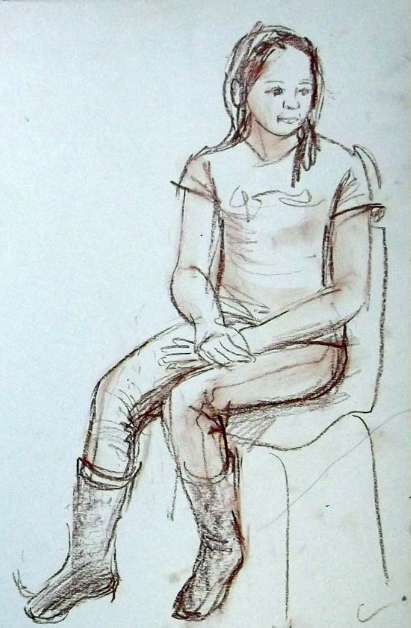 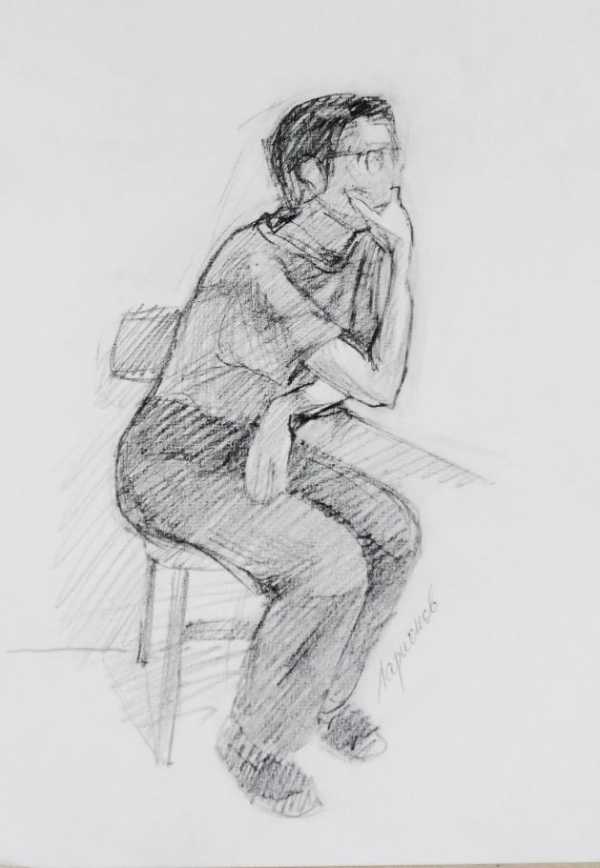 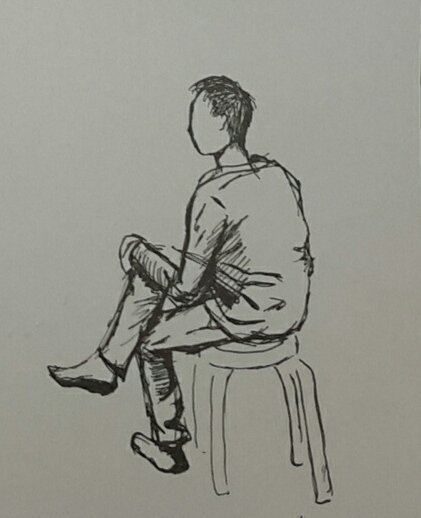 